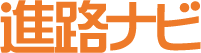 振返りステップアップ「探究学習」の成果をまとめてその成果を記録しましょう。特に疑問として残ったことや新たな気づきを中心にまとめることで、「次の探究」への新しいプロセスにつながり、新しい問いに出会うことができるでしょう。